PÁLYÁZAT KIÍRÁS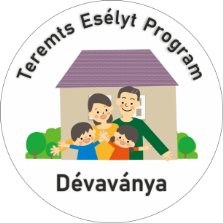 LAKHATÁSI TÁMOGATÁSDévaványa Város Önkormányzat Képviselő-testülete a „Teremts Esélyt Program – Dévaványa” elnevezésű EFOP-1.2.11-16-2017-00003 kódszámú pályázat keretében, a 329/2018. (XI.29.) Dv. Kt. határozat alapján lakhatási támogatás pályázatot hirdet 18-35 éves korosztály számára Fecskelakások ingyenes igénybevételére.A Pályázat célja:Az önkormányzat tulajdonában lévő fecskelakások pályázati úton történő bérletbe adása a célcsoportba tartozó fiatalok önálló életkezdésének és családalapításának támogatásának céljából. A pályázati felhívással megpályázható lakások:5510 Dévaványa, Széchenyi utca 5/1.A pályázati felhívás alapdokumentuma Dévaványa Város Önkormányzat Ifjúsági Cselekvési Terve, mely letölthető a www.devavanya.hu oldalról.A pályázaton kérelmet az nyújthat be, aki:a pályázat benyújtásakor elmúlt 18 éves, de még nem tölti be a 35. életévét.a beköltözők legalább egyike foglalkoztatási jogviszonnyal kell, hogy rendelkezzen, vagy résztvevő legyen a jelen pályázat keretein belül szervezett „Gazdasági együttműködéseket generáló tevékenységek szervezése” pont szerinti programelemben. Részletekért lásd: Ifjúsági Cselekvési Terv. aki a pályázat benyújtásakor Dévaványán lakcímmel rendelkezik és életvitelszerűen Dévaványán él, vagy vállalja, hogy a bérleti szerződés megkötését követő 5 munkanapon belül állandó lakcímükként az elnyert lakást jelentik be a hatóságok felé.vállalja, hogy közösségi célú önkéntes tevékenységet végez a településen.vállalja, hogy részt vesz a „Karrier Műhely” elnevezésű 6 alkalmas képzésen.A pályázat elbírálásánál előnyben részesül(nek):aki a pályázat benyújtásakor a 30. életévét még nem töltötte be; aki legalább egy fő támogatott korcsoportba tartozó személlyel költözik;a gyermekes családok, gyermeküket egyedül nevelő szülők;aki a Cselekvési terv 1. sz. mellékletében jelzett hiányszakmával rendelkezik, továbbá aki BSc vagy MSc (illetve főiskolai vagy egyetemi) diplomával rendelkezik;aki a Cselekvési terv kidolgozásában tevőlegesen részt vállalt;aki a pályázat benyújtását megelőző 6 hónapban semmilyen az önkormányzat által nyújtott EFOP támogatásban (pl. ösztöndíj, jogosítványtámogatás) nem részesült;aki munka mellett felsőfokú tanulmányokat folytat, felsőfokú szakképzésben vagy OKJ szakképzésben vesz részt;aki vállalja, hogy 24 hónapig lakik a lakásban.Pályázaton nem vehet(nek) részt:aki a támogatási kérelem benyújtásakor betöltötte a 35. életévét.aki korábban már nyert Dévaványán Fecskelakások igénybevételére szóló lakhatási támogatást.Dévaványa Város Önkormányzatának vezető tisztségviselői, az önkormányzati képviselőtestület tagjai, valamint fentiek Ptk. szerinti közeli hozzátartozói (házastárs, az egyeneságbeli rokon, az örökbefogadott, a mostoha- és a nevelt gyermek, az örökbefogadó-, a mostoha- és a nevelőszülő és a testvér). Egyéb információ:A pályázati elbírálás alatt a benyújtott pályázatok tekintetében a pályázat kiírója szükség esetén további dokumentumok benyújtását kérheti.A bérelt ingatlanok összközművesek és azonnal költözhető állapotúak, melyekhez mosógép, hűtő, gáztűzhely és laptop is jár. A beköltözőknek megőrzési felelősséget kell vállalniuk az ingatlanban lévő eszközök és berendezések tekintetében.A lakhatási ösztönző támogatás 2 évre (24 hónapra) nyerhető el. A beköltözőknek lakbért fizetniük nem kell, viszont kötelesek az ingatlanok rezsi költségeit rendszeresen fizetni. A lakások kérésre, előzetes időpont egyeztetés alapján megtekinthetőek. 
Beköltözéskor 50.000,- Ft mértékű kaució befizetése szükséges. A lakhatási támogatás pályázat útján nyerhető el. A pályázatokat Dévaványa Város Önkormányzatának Polgármestere bírálja el. A döntésről a pályázók írásbeli értesítést kapnak. A pályázati döntéssel szemben fellebbezni nem lehet.A pályázat benyújtásának módja, helye, határideje:A pályázat benyújtásának határideje: 2020. augusztus 7. 13:00A pályázatok benyújtás helye: személyesen ügyfélfogadási időben a polgármesteri hivatal titkárságán vagy postai úton a következő címre:5510 DévaványaHősök tere 1.A pályázat benyújtásának módja: A Pályázatokat elektronikusan és kézzel is ki lehet tölteni. A kézzel történő kitöltés esetén kérjük a nyomtatott nagybetűkkel történő írást. A pályázatot 1 eredeti példányban, lezárt borítékban kell benyújtani.A borítékra kérjük ráírni: Teremts Esélyt Program – DévaványaLakhatási TámogatásA határidő után benyújtott pályázatok nem kerülnek elbírálásra!A pályázat elbírálásának határideje: 2020. augusztus 7.A lakhatási támogatás igénybevételének feltétele a támogatási szerződés megkötése.A beköltözés várható időpontja: 2020. augusztus 10.A pályázatnak tartalmaznia kell (amennyiben rendelkezésre áll)a kitöltött pályázati adatlapot;a beköltözni szándékozók személyigazolvány és lakcímkártyáinak egyszerű másolatát;gyermek születési anyakönyvi kivonatának egyszerű másolatát;iskolai végzettséget tanúsító oklevél vagy tanulmányok folytatásáról szóló, az oktatási intézmény által kiállított igazolás egyszerű másolatát;munkáltatóval megkötött munkaszerződést, kinevezést, megbízási szerződést vagy ezek kötésére irányuló munkáltatói szándéknyilatkozatot, vállalkozói igazolványt;nyilatkozatot arról, hogy a pályázó, illetve a vele együtt beköltözni szándékozók az önkormányzat vezető tisztségviselői, illetve a képviselő-testület tagjaival nem állnak közeli hozzátartozói viszonyban;nyilatkozat a lakhatás feltételeiről;Pályázói vállalási nyilatkozat;minden olyan irat és igazolás, mely a kedvező elbírálás során felsorolt elemeket igazolja.A pályázati adatlap a www.devavanya.hu oldalon érhető el. A kitöltött adatlapot kinyomtatás és aláírás után a szükséges mellékletekkel együtt kell benyújtani.A pályázatról további információ kapható Dévaványa Város honlapján (http://www.devavanya.hu), illetve az Önkormányzati Hivatal titkárságán (06-66/483-100/119-es mellék). 